[ALL INDIA TENNIS ASSOCIATION]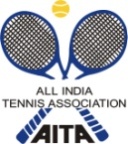 HOTEL DETAILSRULES / REGULATIONSDIRECTIONS FROM JAGADHRI BUS STAND,YAMUNANAGAR BUS STAND AND JAGADHRI  RAILWAY STATION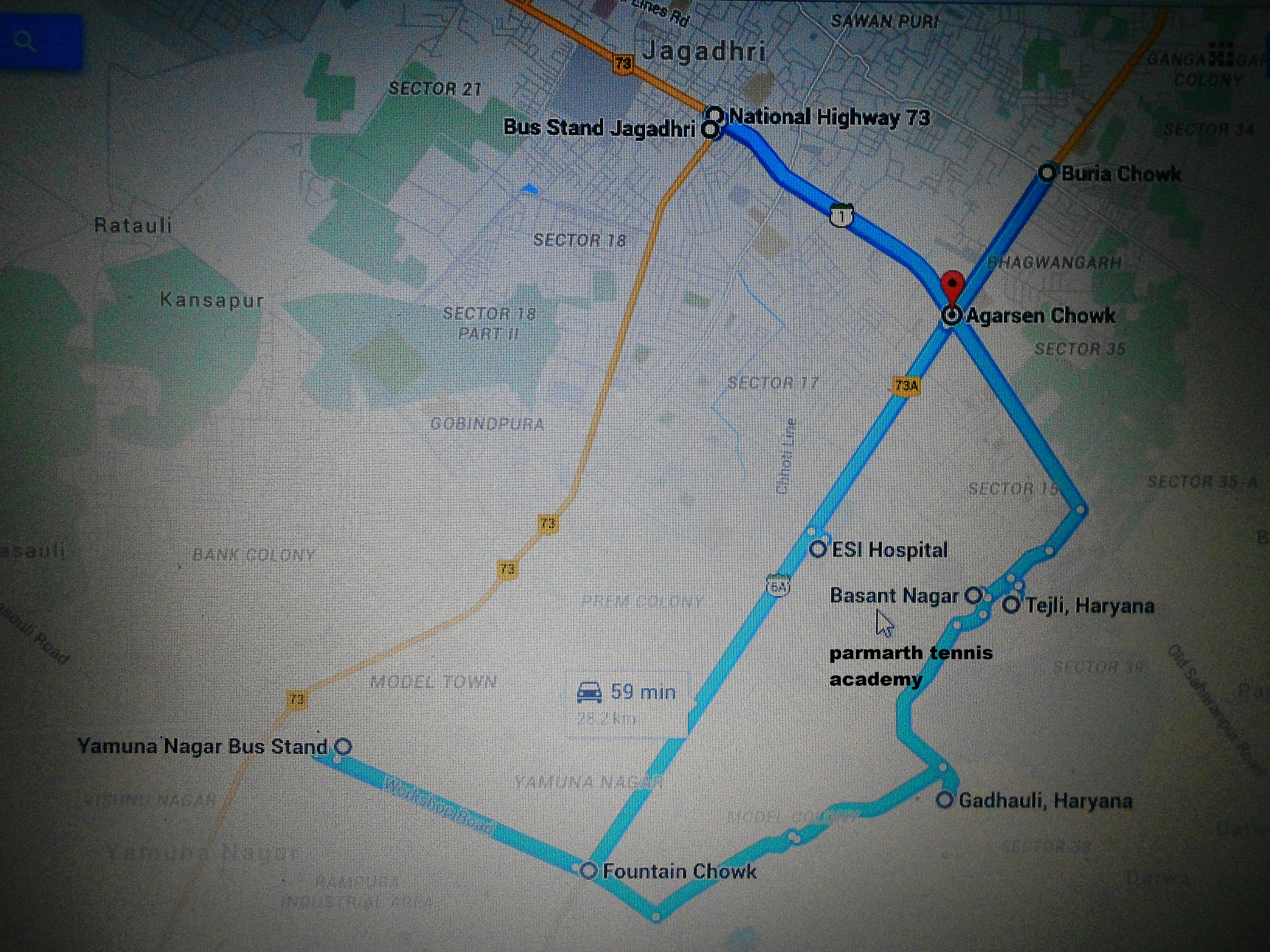 NAME OF THE TOURNAMENT AITATALENTSERIES-7 TOURNAMENT 2016NAME OF THE STATE ASSOCIATIONHARYANA TENNIS ASSOCIATIONHONY. SECRETARY OF ASSOCIATIONMr. SUMAN KAPURADDRESS OF ASSOCIATIONkapursuman@yahoo.comTOURNAMENT WEEKBOYS & GIRLS U-14 AND 16 DIRECT SIGN IN ON FRIDAY   15 APRIL 2016 AT 12-2PM, FOLLOWED BY DRAW AND MATCHESWEEK 18 APRIL2016ENTRY DEADLINE : 30 MARCH2016WITHDRAWAL :  11 APRIL2016THE ENTRY IS TO BE SENT BY EMAIL ONLY THE ENTRY IS TO BE SENT BY EMAIL ONLY AMARJIT SINGH DHANDA(EVENT MANAGED BY PARMARTH TENNIS ACADEMY)+919468269297+918398993348parmarthacademy@yahoo.comAMARJIT SINGH DHANDA(EVENT MANAGED BY PARMARTH TENNIS ACADEMY)+919468269297+918398993348parmarthacademy@yahoo.comADDRESSADDRESSPARMARTH TENNIS ACADEMYTEJLI STADIUM ROAD TO DARBA ROADYAMUNANAGAR(Distt YAMUNANAGAR)(Haryana)PARMARTH TENNIS ACADEMYTEJLI STADIUM ROAD TO DARBA ROADYAMUNANAGAR(Distt YAMUNANAGAR)(Haryana)TOURNAMENT DIRECTORTOURNAMENT DIRECTORMR. AMARJEET SINGH DHANDA(EVENT MANAGED BY PARMARTH TENNIS ACADEMYparmarthacademy@yahoo.comamarjeet.singh19@yahoo.com +919468269297 +918398993348MR. AMARJEET SINGH DHANDA(EVENT MANAGED BY PARMARTH TENNIS ACADEMYparmarthacademy@yahoo.comamarjeet.singh19@yahoo.com +919468269297 +918398993348TELEPHONE +91 9468269297+91 8398993348FAXEMAILparmarthacademy@yahoo.comamarjeet.singh19@yahoo.comCATEGORY ()N(      )NS(      )SS(      )CS(   )TS( )AGE GROUPS ()U-10(  )U-12( ) U-14 ( ) U-16( )Men’s( )Women’s(  )SIGN-INSIGN-INQUALIFYING U-14,1615/04/201612-2 pmOPEN DRAWOPEN DRAWMAIN DRAW U-10,1217/04/2016 Sunday12-2 pm3232MAIN DRAW SIZEMAIN DRAW SIZESingles3232Doubles1616QUALIFYING DRAW SIZEQUALIFYING DRAW SIZESinglesOpenOpenDoublesNANADATES FOR SINGLESDATES FOR SINGLESMAIN DRAW MAIN DRAW FORMAT FOR QUALIFYING MATCHESFINAL QUALIFYING ROUNDSFORMAT FOR QUALIFYING MATCHESFINAL QUALIFYING ROUNDSBEST OF 15 GAMESBEST OF 19 GAMESFORMAT FOR MAINDRAW MATCHESPREQUARTERS ONWARDSBEST OF 17 GAMESBEST OF THREE TIE-BREAK SETSBEST OF 17 GAMESBEST OF THREE TIE-BREAK SETSENTRY DEADLINE30/03/201630/03/201630/03/2016WITHDRAWAL DEADLINEWITHDRAWAL DEADLINEWITHDRAWAL DEADLINE11/04/201611/04/2016NAME OF THE VENUENAME OF THE VENUEPARMARTH TENNIS ACADEMYPARMARTH TENNIS ACADEMYPARMARTH TENNIS ACADEMYADDRESS OF VENUEADDRESS OF VENUEPARMARTH TENNIS ACADEMYTEJLI STADIUM ROAD TO DARBA ROADYAMUNANAGAR(Distt YAMUNANAGAR)(Haryana)PARMARTH TENNIS ACADEMYTEJLI STADIUM ROAD TO DARBA ROADYAMUNANAGAR(Distt YAMUNANAGAR)(Haryana)PARMARTH TENNIS ACADEMYTEJLI STADIUM ROAD TO DARBA ROADYAMUNANAGAR(Distt YAMUNANAGAR)(Haryana)TOURNAMENT REFEREETOURNAMENT REFEREERAMANDEEP/ JAGDEEP SINGHRAMANDEEP/ JAGDEEP SINGHRAMANDEEP/ JAGDEEP SINGHTELEPHONE+919468269297  +919468269297  FAX+918398993348+918398993348EMAILparmarthacademy@yahoo.comamarjeet.singh19@yahoo.comparmarthacademy@yahoo.comamarjeet.singh19@yahoo.comCOURT SURFACECLAYCLAYBALLSAITA Approved YONEXAITA Approved YONEXNO. OF COURTS0404FLOODLITYESYESTOURNAMENT DIRECTORTOURNAMENT DIRECTORMr.AMARJEETSINGH DHANDAMr.AMARJEETSINGH DHANDAMr.AMARJEETSINGH DHANDATELEPHONE+91 8398993348+91 8398993348FAXparmarthacademy@yahoo.comamarjeet.singh19@yahoo.comparmarthacademy@yahoo.comamarjeet.singh19@yahoo.comNAME HOTEL SEVEN SEASNAMEMAHARAJ HOTEL&RESTAURANTADDRESSModel town,backgate Of-Mukandlalcollege-YAMUNAMNAGARADDRESSYAMNUNAMNAGAR-SAHRANPUR-DEHRADUN EXPRESS-HIGHWAY 3.5 KMS FROM VENUE9 KMS FROM VENUE09355546865096713700010TARIFF 650\PER-AC-ROOM FOOD-200\ PERPERSONTARIFF 1000/per ac room250-food/per personALSO AVAILABLE DORMATORY200/PER PERSONBREAKFAST+LUNCH+DINNER-200/PER DAY1 KMS FROM VENUEENTRY
No entry will be accepted through telephone.Please carry your Original AITA ITN Card for sign in On SIGN IN DAY 12-2 pm to escape a penalty of Rs. 100/-
ENTRY FEEAITA Registration Card
It is mandatory for the player to carry ORIGINAL REGISTRATION CARD for the sign-in. In case the player registration is in process with AITA,  In that case player has to carry Original receipt or copy of mail from AITA confirming that  player registration is in process.